
Preferred QualificationsAbility to work independently and responsibly, while assisting others.Ability to work collaboratively with multiple people and organizations.Ability to work flexible hours.Ability to work within deadlines and problem solve.Basic knowledge of copyright law.Basic knowledge of department and position specific responsibilities. by: by: by:Expanding the digital presence of the paper with images online.Revised on January 20th 2017 in MOTION # ASB-16-W-11.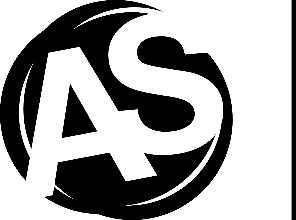 